ОБ УТВЕРЖДЕНИИ ПОЛОЖЕНИЯ О ПОРЯДКЕ ПРИМЕНЕНИЯ ВЗЫСКАНИЙ ЗА НЕСОБЛЮДЕНИЕ МУНИЦИПАЛЬНЫМ СЛУЖАЩИМ ОГРАНИЧЕНИЙ И ЗАПРЕТОВ, ТРЕБОВАНИЙ О ПРЕДОТВРАЩЕНИИ КОНФЛИКТА ИНТЕРЕСОВ И НЕИСПОЛНЕНИЕОБЯЗАННОСТЕЙ, УСТАНОВЛЕННЫХ В ЦЕЛЯХ ПРОТИВОДЕЙСТВИЯ КОРРУПЦИИВ соответствии с Федеральным законом от 6 октября 2003 года N 131-ФЗ "Об общих принципах организации местного самоуправления в Российской Федерации", Федеральным законом от 25 декабря 2008 года N 273-ФЗ "О противодействии коррупции", с частью 6 статьи 27.1 Федерального закона от 2 марта 2007 года N 25-ФЗ "О муниципальной службе в Российской Федерации", Уставом муниципального образования «Алданский район»  и в целях урегулирования порядка и сроков применения взысканий за несоблюдение муниципальными служащими Администрации муниципального образования «Алданский район»  ограничений и запретов, требований о предотвращении или об урегулировании конфликта интересов и неисполнение обязанностей, установленных в целях противодействия коррупции, предупреждения совершения муниципальными служащими коррупционных и иных правонарушений постановляю:1. Утвердить прилагаемое Положение о порядке и сроках применения взысканий за несоблюдение муниципальным служащим ограничений и запретов, требований о предотвращении конфликта интересов и неисполнение обязанностей, установленных в целях противодействия коррупции.2. Опубликовать настоящее постановление в газете «Возрождение Алдана» и разместить на официальном сайте Администрации муниципального образования «Алданский район» в сети Интернет.Глава района                                                                                 С.Н. Поздняков Утверждено:Постановлением Главы администрации муниципального  образования «Алданский район»от «__» _____  ____ г.  N ____ПОЛОЖЕНИЕ О ПОРЯДКЕ ПРИМЕНЕНИЯ ВЗЫСКАНИЙ ЗА НЕСОБЛЮДЕНИЕ МУНИЦИПАЛЬНЫМ СЛУЖАЩИМ ОГРАНИЧЕНИЙ И ЗАПРЕТОВ, ТРЕБОВАНИЙ О ПРЕДОТВРАЩЕНИИ КОНФЛИКТА ИНТЕРЕСОВ И НЕИСПОЛНЕНИЕ ОБЯЗАННОСТЕЙ, УСТАНОВЛЕННЫХ В ЦЕЛЯХ ПРОТИВОДЕЙСТВИЯ КОРРУПЦИИ1. Настоящее Положение разработано в соответствии с Трудовым кодексом Российской Федерации, Федеральным законом от 6 октября 2003 года N 131-ФЗ "Об общих принципах организации местного самоуправления в Российской Федерации", Федеральным законом от 25 декабря 2008 года N 273-ФЗ "О противодействии коррупции", частью 6 статьи 27.1 Федерального закона от 2 марта 2007 года N 25-ФЗ "О муниципальной службе в Российской Федерации", Уставом муниципального образования «Алданский район» и определяет порядок и сроки применения к муниципальным служащим Администрации муниципального образования «Алданский район» (далее - муниципальные служащие) взысканий за несоблюдение ограничений и запретов, требований о предотвращении или об урегулировании конфликта интересов и неисполнение обязанностей, установленных в целях противодействия коррупции (далее - взыскания, предусмотренные статьями 14.1, 15 и 27 Федерального закона от 2 марта 2007 года N 25-ФЗ "О муниципальной службе в Российской Федерации").2. За несоблюдение муниципальным служащим ограничений и запретов, требований о предотвращении или об урегулировании конфликта интересов и неисполнение обязанностей, установленных в целях противодействия коррупции Федеральным законом от 2 марта 2007 года N 25-ФЗ "О муниципальной службе в Российской Федерации", Федеральным законом от 25 декабря 2008 года N 273-ФЗ "О противодействии коррупции" и другими федеральными законами, налагаются следующие дисциплинарные взыскания:1) замечание;2) выговор;3) увольнение с муниципальной службы по соответствующим основаниям.3. Муниципальный служащий подлежит увольнению с муниципальной службы в связи с утратой доверия на основании решения руководителя органа местного самоуправления в случае:1) непринятия муниципальным служащим мер по предотвращению и (или) урегулированию конфликта интересов, стороной которого он является;2) непринятия муниципальным служащим, являющимся представителем нанимателя, которому стало известно о возникновении подчиненного ему муниципального служащего личной заинтересованности, которая приводит или может привести к конфликту интересов, мер по предотвращению или урегулированию конфликта интересов;3) непредставления муниципальным служащим сведений о своих доходах, расходах, об имуществе и обязательствах имущественного характера, а также о доходах, расходах, об имуществе и обязательствах имущественного характера своих супруги (супруга) и несовершеннолетних детей, в случае если представление таких сведений обязательно, либо представления заведомо недостоверных или неполных сведений.4. Взыскания, предусмотренные статьями 14.1, 15 и 27 Федерального закона от 2 марта 2007 года N 25-ФЗ "О муниципальной службе в Российской Федерации", применяются представителем нанимателя (работодателем) на основании:1) доклада о результатах проверки, проведенной подразделением кадровой службы по профилактике коррупционных и иных правонарушений;2) рекомендации комиссии по соблюдению требований к служебному поведению муниципальных служащих и урегулированию конфликта интересов в случае, если доклад о результатах проверки направлялся в комиссию;3) объяснений муниципального служащего;4) иных материалов.5. При применении взысканий, предусмотренных статьями 14.1, 15 и 27 Федерального закона от 2 марта 2007 года N 25-ФЗ "О муниципальной службе в Российской Федерации", учитываются:1) характер совершенного муниципальным служащим коррупционного правонарушения, его тяжесть, обстоятельства, при которых оно совершено;2) соблюдение муниципальным служащим других ограничений и запретов, требований о предотвращении или об урегулировании конфликта интересов и исполнение им обязанностей, установленных в целях противодействия коррупции;3) предшествующие результаты исполнения муниципальным служащим своих должностных обязанностей.6. Порядок применения и снятия взысканий определяется трудовым законодательством Российской Федерации:6.1. Взыскания, предусмотренные статьями 14.1, 15 и 27 Федерального закона от 2 марта 2007 года N 25-ФЗ "О муниципальной службе в Российской Федерации", применяются не позднее одного месяца со дня поступления информации о совершении муниципальным служащим коррупционного правонарушения, не считая периода временной нетрудоспособности муниципального служащего, пребывания его в отпуске, других случаев его отсутствия на службе по уважительным причинам, а также времени проведения проверки и рассмотрения ее материалов комиссией по урегулированию конфликта интересов. При этом взыскание должно быть применено не позднее шести месяцев со дня совершения коррупционного правонарушения;6.2. До применения дисциплинарного взыскания представитель нанимателя должен затребовать от муниципального служащего объяснение в письменной форме. Если по истечении двух рабочих дней указанное объяснение муниципальным служащим не предоставлено, то составляется соответствующий акт. Непредставление муниципальным служащим объяснения в письменной форме не является препятствием для применения дисциплинарного взыскания;6.3. За каждый дисциплинарный проступок может быть применено только одно дисциплинарное взыскание.7. В акте о применении к муниципальному служащему взыскания в случае совершения им коррупционного правонарушения в качестве основания применения взыскания указывается часть 1 или 2 статьи 27.1 Федерального закона от 2 марта 2007 года N 25-ФЗ "О муниципальной службе в Российской Федерации".8. Копия акта о применении к муниципальному служащему взыскания с указанием коррупционного правонарушения и нормативных правовых актов, положения которых им нарушены, вручается муниципальному служащему под роспись в течение трех рабочих дней со дня издания соответствующего акта, не считая времени отсутствия муниципального служащего на службе.Если муниципальный служащий отказывается ознакомиться под роспись с данным правовым актом (правовыми актами), то составляется соответствующий акт.9. Если в течение одного года со дня применения взыскания муниципальный служащий не был подвергнут новому дисциплинарному взысканию, он считается не имеющим взыскания.Представитель нанимателя вправе снять с муниципального служащего взыскание до истечения года со дня его применения по собственной инициативе, по письменному заявлению муниципального служащего или по ходатайству его непосредственного руководителя.10. Муниципальный служащий вправе обжаловать взыскание в установленном законодательством порядке.________________________РЕСПУБЛИКА  САХА (ЯКУТИЯ) АДМИНИСТРАЦИЯ МУНИЦИПАЛЬНОГО  ОБРАЗОВАНИЯ«АЛДАНСКИЙ  РАЙОН»ПОСТАНОВЛЕНИЕ  № 107п  от 31 января  2017 г.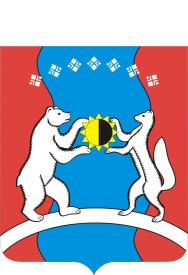 САХА ӨРӨСПҮҮБҮЛҮКЭТЭ«АЛДАН  ОРОЙУОНА»МУНИЦИПАЛЬНАЙТЭРИЛЛИИДЬАһАЛТАТАУУРААХ